РЕШЕНИЕ37-ой сессии    1-го  созывас. Красный Макот 16.12.2016г.                                                                                             № 366О внесении изменений в решение Красномакского сельскогосовета Бахчисарайского районаРеспублики Крым от 30.12.15г № 233 «О бюджете Красномакского сельского поселения Бахчисарайского района Республики Крым  на 2016 год» Руководствуясь Бюджетным Кодексом Российской Федерации, федеральным законом Российской Федерации от 06.10.2003 №131-ФЗ «Об общих принципах организации местного самоуправления в Российской Федерации», Уставом муниципального образования Красномакского сельского поселения Бахчисарайский район Республики Крым.Красномакский сельский совет РЕШИЛ :I. Внести в решение Красномакского сельского совета Бахчисарайского района Республики Крым от 30 декабря 2015 года № 233 «О бюджете Красномакского сельского поселения Бахчисарайского района Республики Крым на 2016 год» следующие изменения:                1.В пункте 1 подпункты 1, 2 изложить в новой редакции:               1) общий объем доходов в сумме 9 415 706,16 рублей, в том числе налоговые и неналоговые доходы в сумме 2 049 533,95 рублей, безвозмездные поступления (межбюджетные трансферты) из бюджета Республики Крым в сумме 7 366 172,21 рублей;               2) общий объем расходов в сумме 9 583 416,16 руб.;              3) объем дефицита в сумме 167 710,0 руб.                 2. Приложения 1,4,5,8,10 изложить в новой редакции (прилагаются).     II. Решение подлежит обнародованию на официальном Портале Правительства Республики Крым на странице Бахчисарайского муниципального района (bahch.rk.gov.ru) в разделе  - Муниципальные образования района, подраздел Красномакское  сельское поселение, на сайте Красномакского сельского поселения  kmsovet.ru, а также на информационном стенде Красномакского сельского поселения. и вступает в силу со дня его официального обнародования.      III. Контроль  по выполнению  настоящего  решения  возложить  на  постоянную  планово-бюджетную  комиссию совета Красномакского сельского поселения Бахчисарайского района Республики Крым.Председатель Красномакского сельского cовета                                                  А.В. Клименко  Согласовано:  Начальник финансового управления администрации Бахчисарайского района Давыдченко Е.В.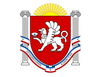 РЕСПУБЛІКА КРИМ
БАХЧИСАРАЙСЬКИЙ РАЙОН
КРАСНОМАКСЬКА 
 СІЛЬСЬКА РАДАРЕСПУБЛІКА КРИМ
БАХЧИСАРАЙСЬКИЙ РАЙОН
КРАСНОМАКСЬКА 
 СІЛЬСЬКА РАДАРЕСПУБЛИКА КРЫМ 
БАХЧИСАРАЙСКИЙ РАЙОН КРАСНОМАКСКИЙ  
СЕЛЬСКИЙ СОВЕТРЕСПУБЛИКА КРЫМ 
БАХЧИСАРАЙСКИЙ РАЙОН КРАСНОМАКСКИЙ  
СЕЛЬСКИЙ СОВЕТРЕСПУБЛИКА КРЫМ 
БАХЧИСАРАЙСКИЙ РАЙОН КРАСНОМАКСКИЙ  
СЕЛЬСКИЙ СОВЕТКЪЫРЫМ ДЖУМХУРИЕТ БАГЪЧАСАРАЙ БОЛЮГИНИН КРАСНЫЙ МАК 
КОЙ  КЪАСАБАСЫКЪЫРЫМ ДЖУМХУРИЕТ БАГЪЧАСАРАЙ БОЛЮГИНИН КРАСНЫЙ МАК 
КОЙ  КЪАСАБАСЫ